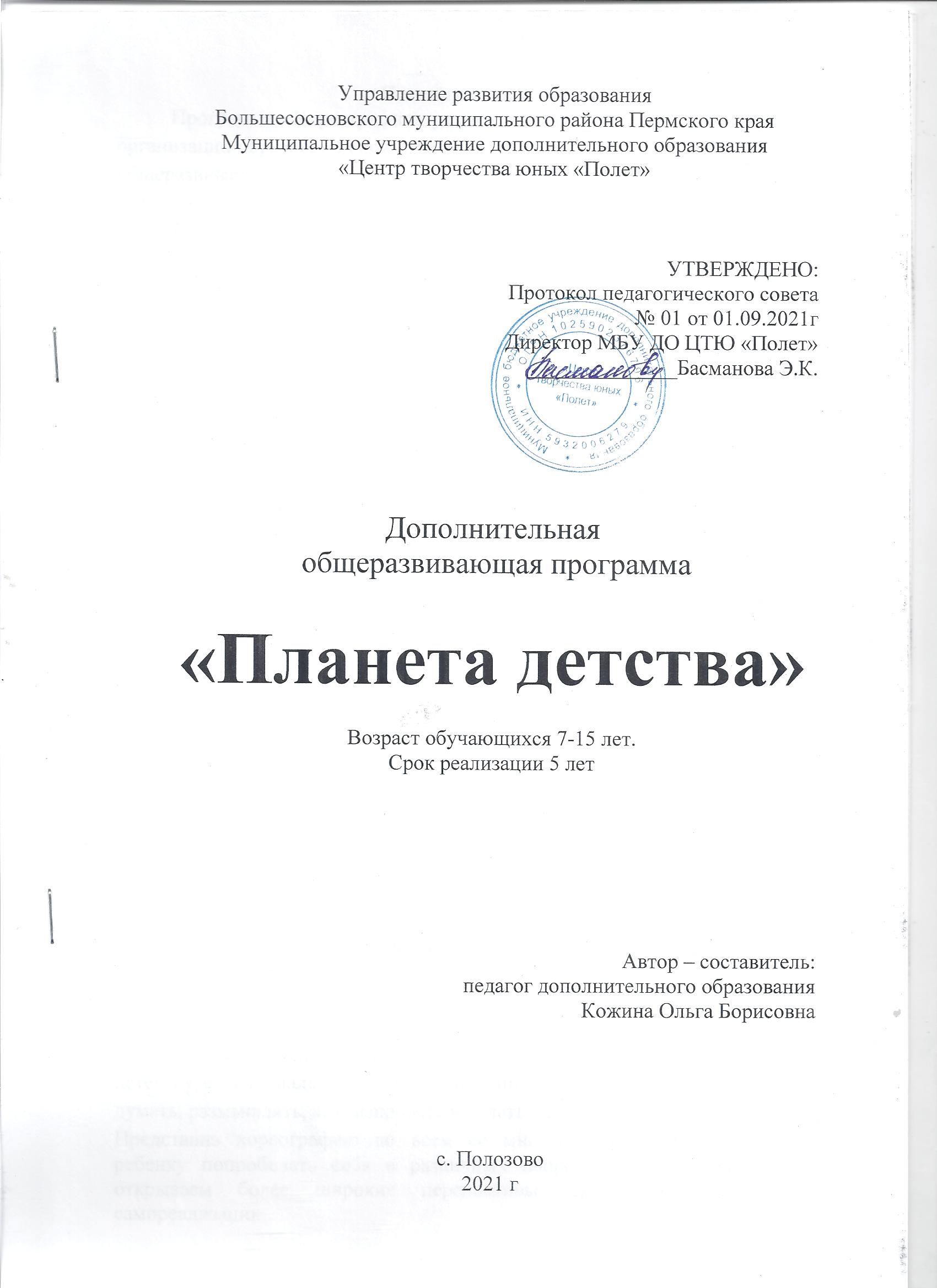 Пояснительная запискаПрограмма «Хореография» разработана на основе «Рекомендаций по организации образовательной и методической деятельности при реализации общеразвивающих программ в области искусств», направленных письмом Министерства культуры Российской Федерации от 21.11.2013 №191-01- 39/06-ГИ.Программа направлена на приобщение детей к хореографическому искусству, на эстетическое воспитание учащихся, на приобретение основ исполнения танца.Программа направлена на формирование разносторонней творческой личности ребёнка и имеет художественно-эстетическую направленность. Танец - незаменимое действенное средство в решении этой задачи, важнейшее звено в создании новой эффективной образовательно- воспитательной системы.Хореографическое образование - это огромный творческий потенциал в развитии художественно-эстетической культуры общества в целом.Известный отечественный психолог Выготский Л.С. подчёркивал двигательную природу психического процесса у детей, действенность воссоздания образов «при посредстве собственного тела». Следовательно, танец с его богатой образно-художественной системой, безусловно, играет ключевую роль в развитии продуктивного воображения и творчества. Развитие детского дошкольного творчества - обязательное условие активного прогресса креативных качеств личности.Занятия сочетают в себе обучение основам танцевальных движений классического танца с занятиями гимнастикой (экзерсис на полу).Этот раздел программы является обязательным, так как хорошо и свободно владеть своим телом в танце может человек физически подготовленный, гибкий и достаточно сильный (имеется в виду мышечная сила).Такая организация учебного процесса формирует танцевальную культуру, чувство ритма, творческие способности и одновременно позволяетсовершенствовать физическую подготовленность, форму и выносливость.Выход за рамки узкопрофессиональных задач, развитие внимания, мышления, фантазии, активности, художественно-творческих способностей детей путём специального подбора заданий, упражнений, заставляющих их думать, размышлять, анализировать и делать выводы.Представив хореографию во всем ее многообразии, дав возможность ребенку попробовать себя в различных направлениях, мы тем самым открываем более широкие перспективы для самоопределения и самореализации.Цель и задачиЦель: Развитие художественно-творческих способностей детей средствами                 танца, с учётом их индивидуальных особенностей.Задачи:Обучающие:Познакомить детей с историей возникновения и развития хореографического искусства.Дать навыки основ хореографии с элементами свободной пластики с опорой на содержательный и выразительный музыкальный материал.Сформировать правильную осанку, укрепить суставно- двигательный и связочный аппарат, скорректировать опорно- двигательный аппарат детей.Развивающие:Развить элементарные пространственные представления, ориентацию детей в ограниченном сценическом пространстве, в композиционных построениях танцевальных рисунков – фигур;развить репродуктивное и продуктивное воображение, фантазию творчество, наглядно-образное, ассоциативное мышление, самостоятельное	художественное осмысление хореографического материала;развить основы музыкальной культуры, танцевальной, артистизма, эмоциональной сферы, координации хореографических движений, исполнительских умений и навыков;развить природные физические данные.Воспитательные:Сформировать и совершенствовать межличностное общение («исполнитель - педагог», «участник - ансамбль» (коллектив)).Снять мышечные «зажимы» и психологический процесс торможения средствами танца.Воспитать дисциплину и навыки организованности в процессе труда.Привить навыки работы в коллективе.Воспитать интерес к хореографическому искусству.Отличительные особенности программыНастоящая программа направлена на поэтапное разучивание танца, формирование у обучающихся умения самостоятельно мыслить, принимать чёткие решения в нестандартных ситуациях (например, при возникновении ошибочных действий). В программе нет стандартов.Отличительной особенностью является ее развивающая направленность, призванная стимулировать интерес обучающихся к танцам и к творческой деятельности в целом.Возраст детей и сроки реализации программыПрограмма рассчитана на 5 лет обучения и направлена на привлечение 7–15 летних детей к подвижному и активному образу жизни. В данный период в коллектив «Планета детства» входят 3 группы:Группа «Непоседы» - 7-9 лет.Группа «Ассорти» - 11-13 лет.Группа «Микс» -  15 лет.Вид объединения – комплексная.Состав – постоянный.Особенности набора детей – свободный.Форма занятий –  групповые, разновозрастные, по 2 часа в неделю с каждой группой.Количество обучающихся в группах  от 10 - 15 человек.   Содержательная часть программы1-2 год обученияК концу года дети должны знать и уметь:Иметь навыки музыкально - ритмической  деятельности;Навыки правильного и выразительного движения;Привычка прямо и стройно держаться;Усвоить подготовительные танцевальные движения;Знать ритмическое строение музыки, ее размер, части, фразы;Раскрыть творческие способности;Повторить танцевальный рисунок за педагогом;Передавать характер произведения и его манеру.Тематический план3 год обученияК концу года дети должны знать и уметь:Развивать музыкальность и пластичность;Усвоить приемы классической, народной и современной хореографии;Выработать большой танцевальный шаг;Развить координацию движений;Познакомиться с танцам других народов;Развить творческие способности;Пробовать и уметь импровизировать на заданную тему;Проявлять инициативу в сочетании новых танцевальных движений, комбинаций.Тематический план4-5 год обученияК концу года дети должны знать и уметь:Выработка правильности и чистоты исполнения позиций и поз, движений;Развитие силы и устойчивости ног;Усвоение приемов актерского мастерства;Развитие творческого потенциала в обучении и постановочной работы.Будут сформированы и воспитаны:координация движений, осанка,физические данные.дисциплина,трудолюбие,умение добиваться результатов.Содержание программы.Тема 1. Вводное занятиеВстреча, знакомство с детьми. Беседа по поведению на занятиях.Правила техники безопасности на занятиях.	Правила дорожного движения.Беседа по программе – краткий обзор занятий. Требования к репетиционной форме, обуви. Тема 2. Основы на середине зала.Упражнения рассчитаны на вовлечение в работу всего организма, направлены на расслабление, настройку и восстановление функций мышц.Упражнения партерной гимнастики направлены на: укрепление мышц спины и брюшного пресса прогиба назад, укрепление мышц спины и брюшного пресса путем наклона вперед, укрепление позвоночника путем поворотов туловища и наклонов его в стороны, укрепление мышц тазового пояса, бедер, ног, укрепление и развитие стоп, укрепление мышц плечевого пояса. А также упражнения для тренировки равновесия и дополнительные упражнения.Ритмическая гимнастика.Ритмическая гимнастика направлена развитие слуховых способностей детей. Задания и упражнения ритмической гимнастики помогают детям лучше понять музыку и строение музыкального произведения. На занятиях дети узнают основные ритмические термины, знакомятся с понятиями динамики.Занятия положительно влияют на умственное развитие детей: ведь каждое занятие нужно понять, осмыслить, правильно понять, осмыслить,правильно выполнять движения, вовремя включаться в деятельность, надо осмыслить соответствие выбранных движений характеру музыки. Бесспорно также их воздействие на формирование произвольного внимания, развитие памяти. Упражнения для развития стоп, гибкости и выворотности.Эти упражнения помогаю развить природные данные детей. Комплекс данных упражнений помогает детям познакомиться со строением своего мышечного аппарата. Помогает узнать разные гимнастические упражнения.Комплекс таких упражнений помогает подготовить детей к занятиям классического танца. Развитие разных частей опорно – двигательногоаппарата способствует качественному изучению дальнейшего предмета –«классический танец». Занятия на развитие природных данных так жеспособствует развитию мышления у детей, способности анализировать и применять полученные знания.Общеразвивающие упражнения.Общеразвивающие упражнения помогают детям быстрее подготовить свое тело к занятиям. Вырабатывает способность детей к физическому развитию. Помогает развить у детей силу воли, упорство и трудолюбие, что является неотъемлемой частью хореографического искусства.Практическая работа:Ходьба (шаги):на всей стопе;на полу пальцах;на пятках;с высоким подниманием бедра;Бег:с вытянутыми ногами вперед на месте и в продвижении;с согнутыми ногами назад на месте и в продвижении;с высоким подниманием бедра «лошадки»;галоп в продвижении в сторону из прямой позиции.Повороты и наклоны головы:вперед, назад, вправо, влево, круговые движения головой.Упражнения для рук:- круговые движения рук кистью, локтем, всей рукой;упражнения для плеч: поочередные и одновременные поднимания и опускания плеч, круговые движения плеч, движения плеч вперед-назад;«ножницы» и «замок».Упражнения для ног:полуприседания по I прямой позиции с последующим подъемом на полу пальцы;из положения I прямой позиции (руки на поясе) правая нога, сгибаясь в колене, медленно с вытянутым подъемом поднимается по левой ноге (passé) и возвращается в исходное положение;- «солдатики»: (резкий подъем рабочей ноги с одновременным резким подниманием рук одна в сторону - другая к груди).Повороты и наклоны корпуса:вперед, назад, вправо, влево. Упражнения для стоп Лежа на полу:сократить и вытянуть стопы по I прямой позиции;поднять ноги на 45°, сократить и вытянуть стопы по I прямой позиции;круговые движения стоп (вытянуть стопы по I прямой позиции, сократить стопы, развернуть стопы в I выворотную позицию, вытянуть стопы по I выворотной позиции);Сидя на коленях:пятки плотно прижаты друг к другу (I прямая позиция), руки в положении упора у коленей спереди на полу: опираясь на руки, поднять бедра с одновременным вытягиванием коленей обеих ног и, упираясь на подъемы ног, вернуться в исходное положение;Сидя на пятках на полу (стопы обеих ног в I выворотной позиции);Стоя на полу по I прямой позиции:поставить ногу на полупальцы, перевести на вытянутые пальцы, вернуться в исходное положение (исполнять поочередно с каждой ноги);- подъем (relevé) на полупальцы на обеих ногах с возвращением в исходное положение.Упражнения на развитие выворотности Лежа на спине:развернуть ноги из I прямой в I выворотную позицию;«Лягушка»:а) лежа на спине; б) лежа на животе; в) сидя на полу:с наклоном корпуса вперед. Упражнения на развитие гибкости Лежа на животе:«колечко»;«корзиночка»;«лодочка».«Кошечка»; « Мостик» из положения: - лежа на спине.Упражнения на развитие шага  Лежа на спине:медленный поочередный, затем одновременный подъем ног в выворотном положении на 90° вперед с опусканием в исходное положение;резкие броски вытянутых ног в выворотном положении на 90° вперед (4- 8 раз правой ногой, 4-8 раз левой ногой);- подъем вытянутых ног в выворотном положении на 90° и разведение (раскрывание) ног в стороны до положения «шпагат».Сидя на полу с открытыми (разведенными) ногами в сторону:наклоны корпуса вперед с вытянутыми стопами;наклоны корпуса вперед с поворотом туловища к правой и левой ноге с вытянутыми стопами.Шпагаты:прямой (поперечный);с правой ноги, с левой ноги.Прыжкитрамплинные прыжки по I прямой позиции;подскоки на месте и с продвижением;перескоки с ноги на ногу на месте и с продвижением («лошадки»);прыжки	по	I	выворотной	позиции	с	сокращенными	стопами«пингвинчики»;прыжки с поджатыми ногами по I прямой позиции;прыжки с разведением вытянутых в воздухе ног в сторону («козлик»);прыжки с поворотом вокруг себя на четверть круга (90°).Общеразвивающие упражненияСиловые упражнения для мышц живота: - качать пресс корпусом, ногами;сидя на полу, держать уголок.Силовые упражнения для мышц спины:лежа на животе, подъем и опускание корпуса с руками открытыми в сторону или вытянутыми вперед; - лежа на животе, подъем и опускание ног (руки вытянуты вдоль туловища ладонями вниз на полу).Упражнения для развития равновесия (устойчивости) Упражнения для развития координации.Тема 3. Элементы классического танца.Классический танец дает основной фундамент знаний в изучении танцевального искусства. При регулярных занятиях у детей развиваются элементарные навыки координации движений, формируются технические приемы, приобретается хорошая танцевальная форма.На начальном этапе изучения предмета нужно строго следить за правильной постановкой корпуса, рук, ног, головы, груди и бедер. Обращать внимание на положение всей стопы в полной и неполной выворотности.Практическая работа:Основные позиции ног (I-ая, II-ая, III-я, VI-ая).Основные позиции рук (подготовительная, I-ая, III-ая).Releves по VI-ой или невыворотной I-ой позиции в сочетании с demi-pliesТрамплинные прыжки (развитие прыжка, Ахилла).«Поджатые» (развитие прыжка, Ахилла).Подскоки.Хлопки в ладоши соло и в паре.Движения плеч и корпуса: подъем и опускание плеч, наклоны корпуса вперёд и в сторону, повороты, выводя одно плечо вперед;Ведение рабочей согнутой ноги по опорной ноге вверх, сгибая её в колене (retere) по VI позиции;Тема 4. Ритмические этюды.Ритмические этюды содержат упражнения, применяемые практически на всех занятиях, и является ведущим видом деятельности детей. Здесь используются приемы имитации, подражания, образное сравнение, ролевые ситуации, соревнование.Игровое качество по-разному раскрывается во всех формах танца. Наиболее отчетливо его можно наблюдать, с одной стороны в хороводе и в фигурном танце с другой - в сольном танце, одним словом, там, где танец есть зрелище или же ритмический строй и движение.Программой предусмотрены сюжетно - ролевые игры, подвижные этюды, общеразвивающие этюды, музыкально – ритмические игры, этюды на закрепление основных движений, этюды направленные на развитие внимания ребёнка к самому себе, этюды на развитие слуха, чувства ритма. Этюды могут быть включены как в занятия, так и в отчетные концерты, итоговые занятия.Практическая работаТворческая импровизация (развитие танцевальности, музыкальности)Танцевальные движения этюды на русском материале.Музыкальные размеры (2/4, 3/4)Ритмичные музыкальные темпы (медленно, быстро)Ориентация в пространстве, простейшие ритмические рисунки в хлопках, притопах, шагах.Динамика в музыке.Темпы в музыке.Строение музыкального произведения. 7.Ритм и длительности нот.Тема 5. Элементы народного танцаНародный танец имеет важное значение для развития художественного творчества и танцевальной техники у учащихся, знакомит их с разнообразным хореографическим материалам народов мира. В первый год дети изучают простейшие элементы русского танца. Урок по народному танцу включает в себя: тренировочные упражнения у палки, сценические движения, исполняемые на середине зала и по диагонали, танцевальные композиции. Упражнения на занятиях по народно-сценическому танцу у станка и на середине зала способствуют: - развитию всего организма ребенка, его двигательного аппарата (костей, суставов, связок, мышц)- повышение технической стороны танца, выработки силы и гибкости, мягкости и точности движений- развитие у учащихся той выразительности, которая характерна для народного танца.- особенности народных движений (манера исполнения, характерные движения)- положение рук - сюжеты и темы танцев- рисунки используемые в танцах- подготовка к более четкому исполнению народных движений- точные положения ног и позиции рук в танцах народов- контрастность в танце- источники народных сюжетов, движений их связь с образом жизни народа- сказки, былины, игры разных национальностей- показ рисунков, национальных костюмов- основные характерные ходы и рисунки русских танцев- музыкальные характеристики танцевПрактическая работа.-- позиции рук 1-я, 2-я, 3-я, на талии-- два вида танцевальных шагов-- припадание на месте, с продвижением в сторону из 3-й позиции-- выведение на каблук («ковырялочка без подскоков», носок, каблук, три притопа)-- присядки, хлопушки для мальчиков, прыжки с обеих ног-- вращение на середине-- хлопки одинарные в ладоши, по бедру-- хоровод (цепочки, корзиночки, звездочки)Усложняется материал танцами других стран (Белоруссия, Молдова и т.д.)-- подготовительные движения рук, (через 1-ю, во 2-ю и на талию)-- полуприседание и полное приседание (в 1-ой, 2-ой, 4-ой, 5-ой, позиции, плавные, резкие)-- скольжение стопой по полу с переводом ноги на каблук (вперед, назад, в сторону)-- переступание на пальцах в разных ритмических сочетаниях--подготовка к веревочке, выворотно и невыворотно-- маленькие броски с вытянутой и сокращенной стопой Середина зала-- ходы: простой, переменный, с притопом, дробная дорожка, гармошка, елочка, припадание на месте, в сторону с поворотами, ковырялочка без подскока, с подскоком, молоточки на месте и в продвижении-- для мальчиков: хлопки одинарные по бедру, голени, присядка полная, ключ-- вращения простые, сложные, дробные.Методическое обеспечение образовательной программы. В основу разработки программы положены педагогические технологии,ориентированные на формирование общекультурных компетенций обучающихся:технология развивающего обучения;личностно-ориентированная технология;компетентностного и деятельностного подхода.здоровьесберегающие,игровые,проблемного обучения.Методы и приемы обучения, можно условно разделить на наглядные, словесные и практические.Наглядный метод включает в себя разнообразные приемы:образный показ педагога,эталонный образец - показ движения лучшими исполнителями,наглядно-слуховой приём, использование наглядных пособий.Словесный метод состоит из многочисленных приёмов:рассказ,инструкция,беседа,словесный комментарий педагога по ходу исполнения танца,прием раскладки хореографического па.Практический метод обогащен комплексом приёмов:игровой приём.соревновательность,комплексный прием обучения,динамичность (повторяемость движений),сравнение и контрастное чередование движений и упражнений,развитие пластических линий,хореографическая импровизация,приём художественного перевоплощения.Очень эффективен психолого-педагогический метод:приём педагогического наблюдения,проблемного обучения и воспитания,приём индивидуального подхода к каждому ребёнку,-приём контрастного чередования психофизических нагрузок и восстановительного отдыха,педагогическая оценка исполнения ребенком танцевальных упражнений.С точки зрения возрастных психофизиологических особенностей детей, типологических особенностей каждого ребенка, обучение носит наглядно-действенный характер с преобладанием наглядных и практических методов (показ; повторность движений; игровой; релаксации; использование пластических образов-метафор).Начальный этап познания и освоения экзерсиса на полу и хореографии с элементами свободной пластики. Он заключается в освоении азов хореографии, игровой гимнастики, образных музыкально- танцевальных игр с элементами импровизации, основных пространственных рисунков - фигур, мимического экзерсиса, общеукрепляющих упражнений, так необходимых на этом этапе развития ребенка.Формы подведения итоговТворческие постановочные работы.Постановка музыкально-танцевальных представлений, концертных программ.Структура занятия одинаковая  на все годы обучения:1.Подготовительная часть – разминка.2.Основная часть – движения, композиции.3.Заключительная часть – результат (танец).Список литературы для педагога1.Ваганова А. Основы классического танца. – СПб.: Ланб, 2001.2.Васильева Т. Балетная осанка: Методическое пособие для преподавателей хореографических школ и школ искусств. - М., 1993.3.Ветлугина Н. Музыкальное развитие ребенка. - М., 1968. 1998.4.Конорова Е. Эстетическое воспитание средствами хореографического  искусства. – М., 1963.5.Гусев Г.П. «Методика преподавания народного танца», Москва «Владос» 2002г.6.Климов А.А. «Русский народный танец», Москва 1996г.7.Ладыгин Л. Музыкальное оформление уроков танца. – М., 1980.8.Пуртова Т., Беликова А., Кветная О. Учите детей танцевать: Учебное пособие для студентов учреждений СПО. – М.: Век информации, 2009.9.Холл Д. Уроки танцев. Лучшая методика обучения танцам // Джим Холл; пер. с англ. Т. Сидориной. – М.: АСТ: Астрель, 2009. Вихрева Н. Экзерсис на полу. - М.: МГАХ, 2004.10.Буренина А. Ритмическая мозаика. - СПб., 2000. 12.Горшкова Е. От жеста к танцу. - М.: Гном и Д, 2004.11.Колодницкий Г. Музыкальные игры, ритмические упражнения и танцы для детей: Учебно-методическое пособие для педагогов. - М., 2000.12.Устинова Т. «Русские танцы», Москва «Молодая гвардия» 1955г.Литература для обучающихся:1.Бобков Л.М. Вращение в танце как специфическое ощущение тела танцовщика в пространстве: Методические рекомендации/ Перм. Гос.ин-т искусств и культуры. –Пермь,1998.-22 с.2.Иванова О. Детские праздники в школе, оздоровительном лагере, дома. – М.: Просвещение, 20003.Земля Сосновская. Рук., ред.-сост. проекта- Н.Е.Ермакова ООО Издательский дом «Пермские новости». Пермь 2004 – 160 с., ил.4.Ритмика, часть 2. Учебно - методическое пособие. ПОКИиК; сост.Пинаева Е.А.. – Пермь, 1997.- 88с., нот.5.Сборник музыкальных игр и сюжетно- игровых программ «Помощник педагога» сост. Басманова Э.К.,  с.Большая Соснова 2011- 10 с. 6.Сегодня после работы. («В клубе и дома) изд.: ЦКВЛКСМ «Молодая гвардия». 1961.-170 с., ил., нот7.Основы русского народного - танца: Учебник для студентов ВУЗов Искусств и культуры. М.: Издательство Московского Государственного института культуры. 1994.- 320с.8.Я вхожу в мир искусств 4(10),98. Учебно – методическая библиотечка.№ п/пТемаКоличество часовКоличество часовКоличество часов№ п/пТемаТеорияПрактикаВсего1.2.3.Раздел «Музыкально-ритмическая деятельность»Упражнения для развития умения детей двигаться в соответствии с разнообразным характером музыкиМузыкальная грамота:- Построение музыкальной фразы;- характер счета 4/4, 3/4, 2/4;- упражнения для закрепления знанийТри жанра музыки (марш, песня, танец)1111111.2.3.Навыки выразительного движения:- упражнения для развития умения переходить от           умеренного к быстрому или медленному темпу;- эмоциональная передача танцевального образа;- пружинящие шаги, переменные притопы;- танцевальные шаги: подскок, галоп, полька;- элементы народных танцев Танцевальные композиции:- Классический танец- Русский танец- Эстрадный танец11111111101010111111111111.2.Раздел «Творческая деятельность»Этюды:- Кошечка- Собачка- Ладошки- КарусельМузыкально-танцевальные игры:- Найди домик- Чей кружок быстрей соберется- Кот и мыши- Птицы и клетка22221111222211111.Концерты, фестивали441.Танцевальная, художественная работа.- Репетиционная работа- Постановочная работа5252Всего:Всего:65864№п/пТема занятияКоличество часовКоличество часовКоличество часов№п/пТема занятияТеорияПрактикаВсего1.Раздел «Азбука музыкального движения»1121.2.3.Раздел «Классический танец»Беседа «Классический танец, как высшая форма современного балета»Постановка корпуса, головы, рук  ног.Положение и позы классического танца.122551771.2.3.4.Раздел «Эстрадный танец»Партерная гимнастика.Элементы акробатики.Упражнения для отдельных групп мыщц.Танцевальные движения.11344335531.2.Раздел «Народный танец»Тренаж:- Упражнения у палки- Упражнения на середине зала- сценические движенияТанцевальные композиции:- Русский танец1334533461.Концерты, фестивали661.Танцевальная, художественная работа.- Репетиционная работа- Постановочная работа 5454Всего:Всего:95564№п/пТема занятияКоличество часовКоличество часовКоличество часов№п/пТема занятияТеорияПрактикаВсего1.2.3.Раздел  «Классический танец»Экзерсис у палкиУпражнения на середине залаПрыжки1113334441.2.3.4.Раздел « Эстрадный танец»Партерная Элементы акробатикиУпражнения на середине залаТанцевальные движения и комбинации в стиле: джаз, модерн.11224423451.2.Раздел « Народный танец»Тренаж:- Упражнения у палки- Упражнения на середине зала- сценические движенияТанцевальные композиции:- Русский танец1111222233331.2.3.Раздел « Актерское мастерство»Урок фантазииСерия уроков «Помощники актера»:- жесты- мимика-техника речи-сценическое вниманиеРолевые игры:-на внимание-на памятьРазвитие творческого воображенияТворческие постановки2233551.Концерты, фестивали771.Танцевальная, художественная работа.- Репетиционная работа- Постановочная работа 5454Всего:Всего:135164